PUBLIC NOTICE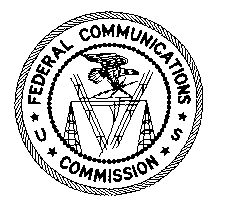 Federal Communications Commission			media information  202 / 418-0500							Fax-On-Demand  202 / 418-2830Washington, D.C. 20554						TTY 202 / 418-2555									Internet:  http://www.fcc.govReport No. SPB-257							Released:  March 19, 2014Request for Coordination of Canadian Earth Stationswith USA Terrestrial Fixed StationsThe government of Canada has requested frequency coordination for the following Canadian earth stations operating in the 3700-4200 MHz and 5925-6425 MHz frequency bands.  Interested parties may file comments regarding this request no later than April 18, 2014.  If no adverse comments are received by that date, these earth stations will be considered satisfactorily coordinated with the USA and Canada will be so advised.  In accordance with Section 1.51(c) of the Commission's rules, an original and four copies of all pleadings must be filed with the Secretary at the above address. All correspondence concerning this matter must reference this public notice using "Report No. SPB-257”.For further information, contact Towanda Bryant, Satellite Division, International Bureau, (202) 418-7245 or Towanda.Bryant@fcc.gov.GOVERNMENT OF CANADA REQUESTS COORDINATION WITH USASERVICE:    FIXED SATELLITE			CLASS OF STATION: FIXED EARTH STATIONLicense #: 					5036266Location: 					Trenton, ONCoordinates: 					44 07 15N 077 33 00WGround Height (AMSL)/Antenna Height (AGL): 	84 m / 4 mAntenna Diameter/TX Gain/RX Gain: 		2.40 m / 42.8 dBi / 38.0 dBiAntenna Azimuth/Elevation Angle:   		223.7 deg / 25.00 degTransmitter Polarity: 				TX vertical / RX horizontalMaximum Power Density (dB(W/Hz)): 		-51.1 dB(W/Hz)Satellite Operating Arc: 				107.3 deg WSatellite transmission VIA: 			ANIK F1R   Date Effective: 					December 16, 2013						TRANSPORTABLE, 40 KM RADIUSTX Frequency (MHz) 	Bandwidth (kHz)		Emissions	EIRP (dBW) 	RX Frequency (MHz)6407.21500		479.0			G1DDN		57.8		4183.00000GOVERNMENT OF CANADA REQUESTS COORDINATION WITH USASERVICE:    FIXED SATELLITE			CLASS OF STATION: FIXED EARTH STATIONLicense #: 					5158561Location: 					Haa-ak-suuk Creek, BCCoordinates: 					49 14 53N 125 23 01WGround Height (AMSL)/Antenna Height (AGL): 	184 m / 3 mAntenna Diameter/TX Gain/RX Gain: 		2.40 m / 42.0 dBi / 38.0 dBiAntenna Azimuth/Elevation Angle:   		161.5 deg / 31.90 degTransmitter Polarity: 				TX horizontal / RX verticalMaximum Power Density (dB(W/Hz)): 		-12.0 dB(W/Hz)Satellite Operating Arc: 				111.1 deg WSatellite transmission VIA: 			ANIK F2   Date Effective: 					January 10, 2014TX Frequency (MHz) 	Bandwidth (kHz)		Emissions	EIRP (dBW) 	RX Frequency (MHz)6270.59400		128.0			G1WCT		49.0		4058.33000			1500.0